Схема проезда от автовокзала до главного корпуса ИГСХАТранспорт: троллейбус №7, автобус №7, маршр.такси №7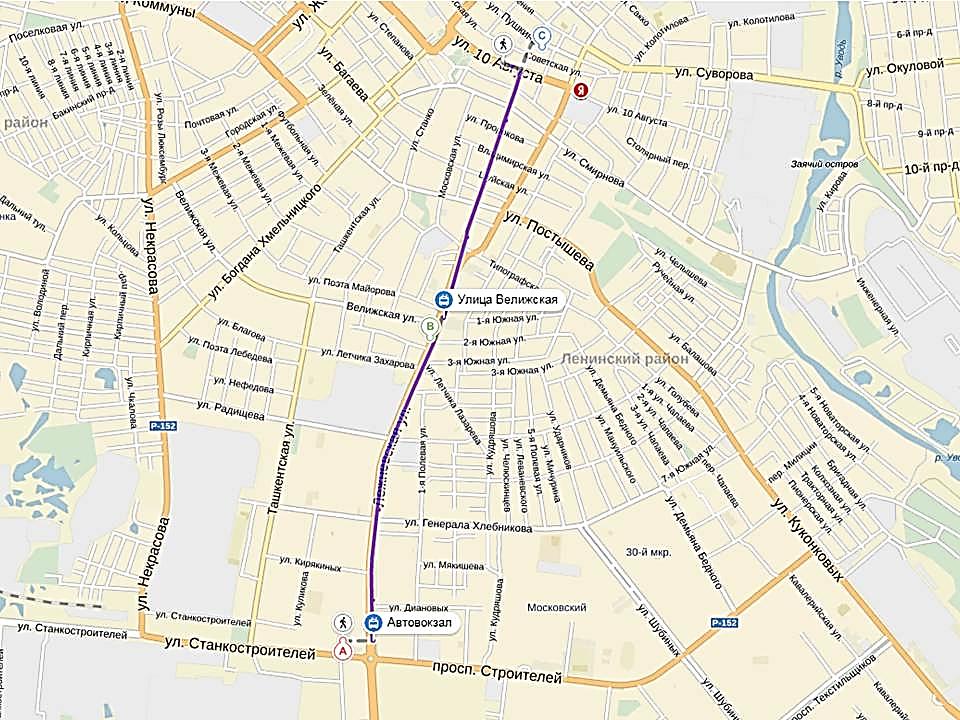 Схема проезда от ж/д вокзала до главного корпуса ИГСХА           Автобусы №150, 116,115,13                                    Автобусы: №32, 12, троллейбус №6, 2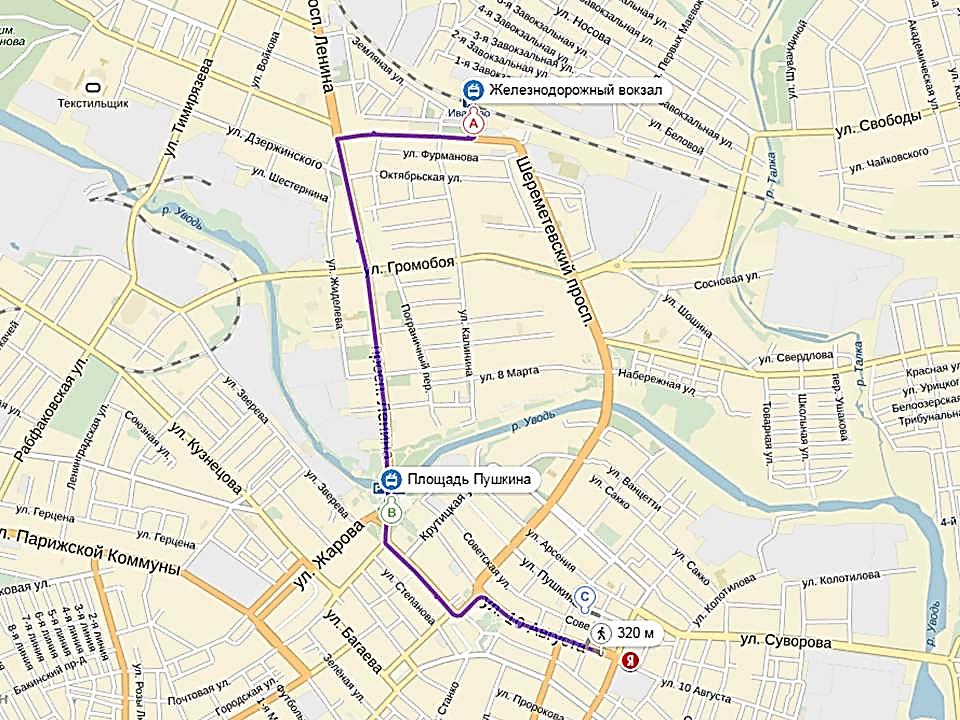 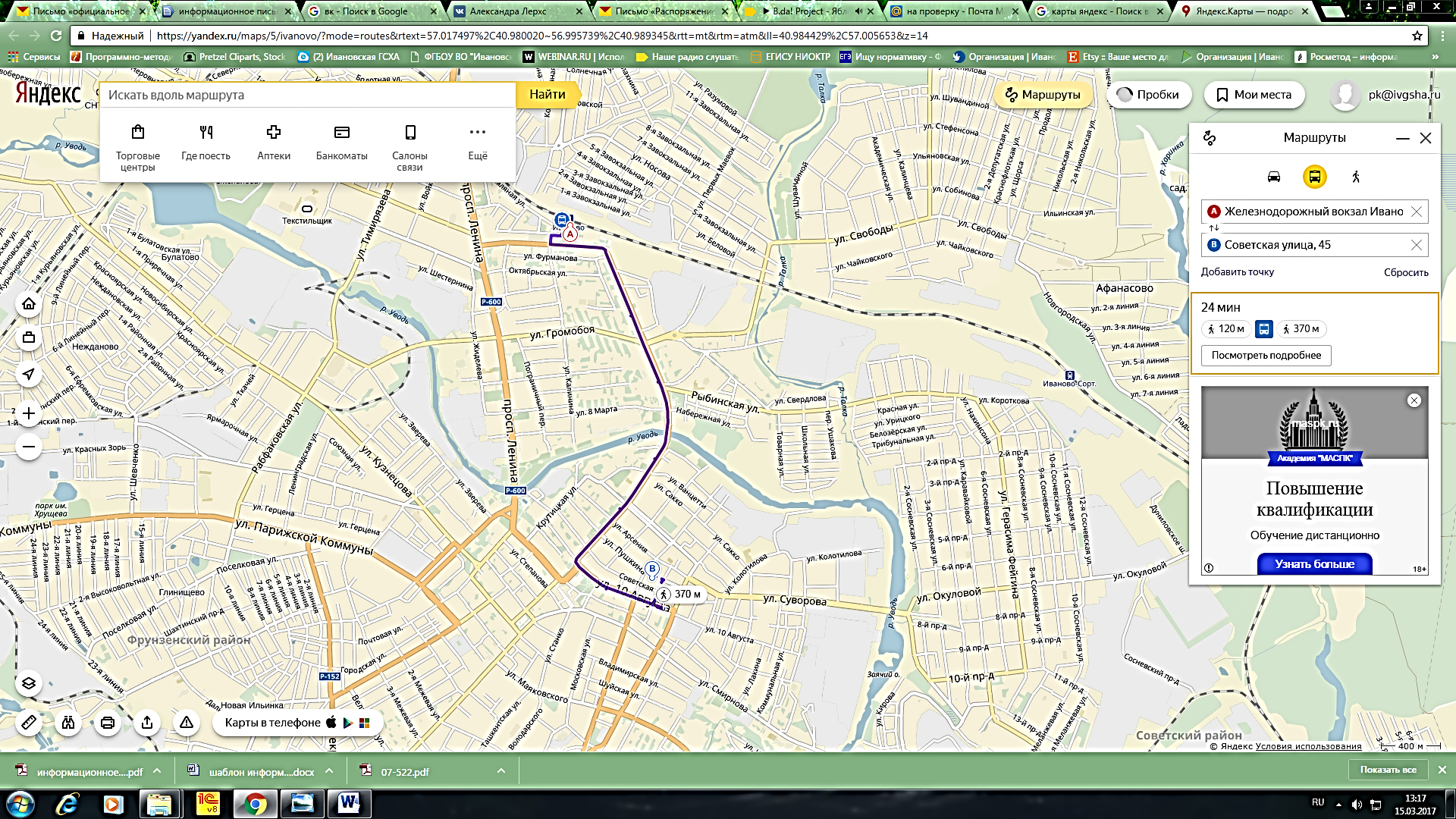 